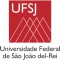 UNIVERSIDADE FEDERAL DE SÃO JOÃO DEL-REIPró-Reitoria de Gestão e Desenvolvimento de PessoasSetor de Apoio ao Servidor / SIASSUNIVERSIDADE FEDERAL DE SÃO JOÃO DEL-REIPró-Reitoria de Gestão e Desenvolvimento de PessoasSetor de Apoio ao Servidor / SIASSUNIVERSIDADE FEDERAL DE SÃO JOÃO DEL-REIPró-Reitoria de Gestão e Desenvolvimento de PessoasSetor de Apoio ao Servidor / SIASSEXAMES PERIÓDICOS 2020Campi São João del-ReiEXAMES PERIÓDICOS 2020Campi São João del-ReiEXAMES PERIÓDICOS 2020Campi São João del-ReiEXAMES PERIÓDICOS 2020Campi São João del-ReiSiapeNomeSexoIdadeEXAMES LABORATORIAISEXAMES LABORATORIAISEXAMES LABORATORIAISEXAMES LABORATORIAISINFORMAÇÕES COMPLEMENTARES                                               DATA:INFORMAÇÕES COMPLEMENTARES                                               DATA:INFORMAÇÕES COMPLEMENTARES                                               DATA:INFORMAÇÕES COMPLEMENTARES                                               DATA: